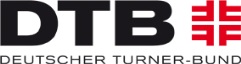 .........................................................................	Name, Vorname.........................................................................	Strasse.........................................................................	PLZ, Wohnort	bitte Kostenstelle (Kst.)angeben.........................................................................	Bankverbindung:  ..........................................................Telefon	IBAN.:	.......................................................................................................................................Amt (Bitte deutlich schreiben)	BIC:	...............................................................Kosten-Abrechnungfür die Zeit vom: ....................................... bis: ......................................._______________________________________________________________________________________________Verwaltungskosten:	Beleg-Nr.:		EURPorto	Beleg-Nr. ...........................	........................Telefon, Telegramm	Beleg-Nr. ...........................	........................Bürobedarf	Beleg-Nr. ...........................	........................Schreibhilfe	Beleg-Nr. ...........................	........................
(nur mit Genehmigung des Schatzmeisters)Sonstige Kosten	Beleg-Nr. ...........................	........................	Gesamt-Betrag:	============Bitte Original-Belege beifügen!Ich versichere, dass mir die Kosten tatsächlich entstanden sind und bitte um Überweisung auf das oben angegebene Konto..........................................................	........................................................Ort, Datum		Unterschrift01.01.2019Sachlich und rechnerisch  richtig	...............................................zur Zahlung angewiesen:		................................................